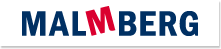 Actuele lesbrief Engels – Not So DumbVoor de docentDe nieuwe trend is digitaal afkicken. Ook veel jongeren nemen tijdelijk afscheid van altijd connected zijn, sommigen willen vervolgens nooit meer terug.ERK-niveauLezen A2 – Lezen om informatie op te doen – Kan de hoofdlijn begrijpen van eenvoudige teksten in een tijdschrift, krant of op een website. (LEA2-3b)Leesstrategieën – Kan zijn of haar begrip van de algemene betekenis van korte teksten over alledaagse onderwerpen van concrete aard gebruiken om de vermoedelijke betekenis van onbekende woorden af te leiden uit de context.Kan gebruikmaken van tweetalige (online) woordenboeken om woordbegrip te controleren, indien toegestaan.IntroDumphones are the new thing.Assignment 1a	Name 5 or more words that have to with phones.Not So DumbNot everyone wants to be online all the time. They start out with a digital detox. Some people then prefer to keep it simpler.Find out more in this BBC News report.Read the tekst up to the third picture (“Robin West says her friends keep asking her when she is going to get a new smartphone”).Assignment 2Find the words in the text.Connect the words and expressions in the two columns that have the same meaning. Assignment 31	Why is Robin West “an anomaly among her peers” (different than other kids her age)?a	She is definitely more proactive.b	She is happy with her dumbphone.c	She is not clever, but smart.d	She is not smart, but clever.2	Choose all the correct answers. Dumphones are also called...a	Apps phones.b	Brick phones.c	Bricks.d	Cell phones.e	Clever phones.f	Feature phones.3	Why did Robin decide to stop using a smartphone?a	She didn’t want an expensive monthly bill.b	She felt limited by her smartphone.c	She hated that her smartphone was taking over her life.d	She was attracted to the low price.cleveralmost the same as something elsehandsetattracted; drawnanomalya choice that you make about something after thinking about itpeerscosting a lot of moneyfunctionalitya mobile phonedefinitelynot dumbsimilarpeople who belong to the same age group or social group as othersdecisionpresentto ditcha set of functions in a computer, program, device, etc.spur of the moment thinga small, hard block of baked clay, used to build houses and morereplacementsomething done suddenly and without planningluredsomething that is unusual or unexpectedbrickto stop having or using somethingcurrenta thing  that takes the place of anotherexpensivewithout any question; certainly 